Plant and Equipment Risk Management Form1. Hazard Management Details – General1. Hazard Management Details – General1. Hazard Management Details – General1. Hazard Management Details – GeneralPlant/Equipment Item: Air Compressor (Mobile)  Make/Model No.: Make/Model No.: Serial No.: School / Work Location:       Region:      Region:      Region:      Name of Person(s) Conducting Activity:Name of Person(s) Conducting Activity:Name of Person(s) Conducting Activity:Date Conducted:      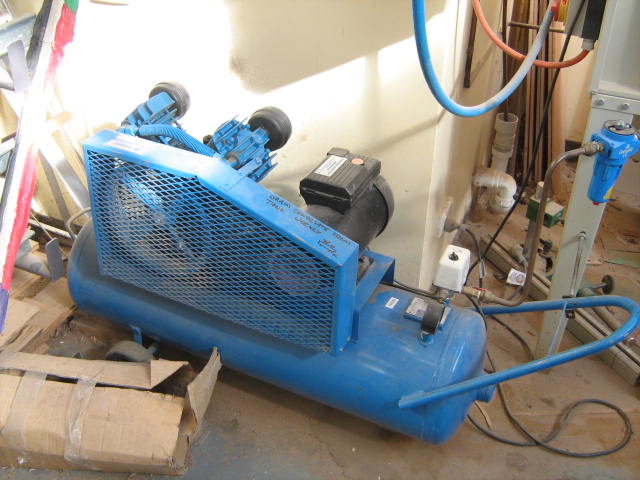 Description of Use: An air compressor takes in air at atmospheric pressure and compresses it to a higher pressure.Common uses for air compressors is to supply high-pressure air for conveying, paint spraying, inflating tyres, cleaning, pneumatic tools etc.Summary of Key Risks: (refer to appropriate subsections) Impact and cutting Pressurised contentElectricityErgonomicsNoiseSlips/trips/falls2.  Documentation2.  Documentation2.  DocumentationRelevant Legislation/StandardsY / NCommentsIs plant required to be registered?Y   N Is a user license required?Y   N  Key Reference material AS 4343 Pressure equipment - Hazard levelsAS/NZS 3760 In service safety inspection and testing of electrical equipmentPlant DocumentationY / NCommentsAre operator’s manuals accessible?Y   N  Is this a restricted use item?Y   N  Does this item require safe use documents/test?Y   N  3. Hazard Identification3. Hazard IdentificationHazards InspectedHazards InspectedRisk AssessmentRisk AssessmentRisk AssessmentDescription of RiskControl MeasuresConsLikeRiskLevelENTANGLEMENTCan anyone’s hair, clothing, gloves, cleaning brushes, tools, rags or other materials become entangled with moving parts of the plant or materials?Y  NHazards InspectedHazards InspectedRisk AssessmentRisk AssessmentRisk AssessmentDescription of RiskControl MeasuresConsLikeRiskLevelIMPACT AND CUTTING INJURIESCan anyone be crushed/cut/struck etc. due to:Strike with uncontrolled hose or coupling.Ensure air compressor is operated and maintained in accordance with manufacturer’s instructions.Material falling off the plant?Y  NStrike with uncontrolled hose or coupling.Ensure air compressor is operated and maintained in accordance with manufacturer’s instructions.Uncontrolled/unexpected movement of plant/load?Y  NModeratePossibleMediumStrike with uncontrolled hose or coupling.Ensure air compressor is operated and maintained in accordance with manufacturer’s instructions.Lack of capacity to slow, stop or immobilise plant?Y  NStrike with uncontrolled hose or coupling.Ensure air compressor is operated and maintained in accordance with manufacturer’s instructions.The plant tipping or rolling over?Y  NStrike with uncontrolled hose or coupling.Ensure air compressor is operated and maintained in accordance with manufacturer’s instructions.Parts of the plant disintegrating or collapsing?Y  NStrike with uncontrolled hose or coupling.Ensure air compressor is operated and maintained in accordance with manufacturer’s instructions.Contact with moving parts during testing, inspection, operation, maintenance, cleaning or repair?Y  NStrike with uncontrolled hose or coupling.Ensure air compressor is operated and maintained in accordance with manufacturer’s instructions.Being thrown off or under the plant?Y  NStrike with uncontrolled hose or coupling.Ensure air compressor is operated and maintained in accordance with manufacturer’s instructions.Contact with sharp or flying objects? (e.g. work pieces being ejected)Y  NStrike with uncontrolled hose or coupling.Ensure air compressor is operated and maintained in accordance with manufacturer’s instructions.The mobility of the plant?Y  NModeratePossibleMediumStrike with uncontrolled hose or coupling.Ensure air compressor is operated and maintained in accordance with manufacturer’s instructions.Inappropriate parts and accessories being used?Y  NStrike with uncontrolled hose or coupling.Ensure air compressor is operated and maintained in accordance with manufacturer’s instructions.OtherY  NStrike with uncontrolled hose or coupling.Ensure air compressor is operated and maintained in accordance with manufacturer’s instructions.Hazards InspectedHazards InspectedRisk AssessmentRisk AssessmentRisk AssessmentRisk AssessmentDescription of RiskControl MeasuresConsLikeRiskLevelSHEARINGCan anyone’s body parts be sheared between two parts of plant, or between a part of the plant and a work piece or structure?Y  NPRESSURISED CONTENTCan anyone come into contact with fluids or gases under high pressure, due to plant failure or misuse of the plant?Y  NModeratePossibleMediumDamaged hoses and accessories may cause blow out.Damaged hoses and accessories may cause blow out.Ensure air compressor is operated and maintained in accordance with the manufacturer’s instructions.ELECTRICITYCan anyone be injured or burnt due to:Damaged or frayed electrical cords pose an electrical hazard.Damaged or frayed electrical cords pose an electrical hazard.Operator to check for damaged electrical cords prior to use.Ensure equipment is serviced on a regular basis, tested and tagged and appropriate isolation procedures (e.g. lock out tags) are in place.Live electrical conductors? (e.g. exposed wires)Y  NDamaged or frayed electrical cords pose an electrical hazard.Damaged or frayed electrical cords pose an electrical hazard.Operator to check for damaged electrical cords prior to use.Ensure equipment is serviced on a regular basis, tested and tagged and appropriate isolation procedures (e.g. lock out tags) are in place.Working in close proximity to electrical conductors?Y  NDamaged or frayed electrical cords pose an electrical hazard.Damaged or frayed electrical cords pose an electrical hazard.Operator to check for damaged electrical cords prior to use.Ensure equipment is serviced on a regular basis, tested and tagged and appropriate isolation procedures (e.g. lock out tags) are in place.Access to electricity?Y  NDamaged or frayed electrical cords pose an electrical hazard.Damaged or frayed electrical cords pose an electrical hazard.Operator to check for damaged electrical cords prior to use.Ensure equipment is serviced on a regular basis, tested and tagged and appropriate isolation procedures (e.g. lock out tags) are in place.Damaged or poorly maintained electrical leads, cables or switches?Y  NMajorUnlikelyMediumDamaged or frayed electrical cords pose an electrical hazard.Damaged or frayed electrical cords pose an electrical hazard.Operator to check for damaged electrical cords prior to use.Ensure equipment is serviced on a regular basis, tested and tagged and appropriate isolation procedures (e.g. lock out tags) are in place.Water near electrical equipment?Y  NDamaged or frayed electrical cords pose an electrical hazard.Damaged or frayed electrical cords pose an electrical hazard.Operator to check for damaged electrical cords prior to use.Ensure equipment is serviced on a regular basis, tested and tagged and appropriate isolation procedures (e.g. lock out tags) are in place.Lack of isolation procedures?Y  NDamaged or frayed electrical cords pose an electrical hazard.Damaged or frayed electrical cords pose an electrical hazard.Operator to check for damaged electrical cords prior to use.Ensure equipment is serviced on a regular basis, tested and tagged and appropriate isolation procedures (e.g. lock out tags) are in place.OtherY  NDamaged or frayed electrical cords pose an electrical hazard.Damaged or frayed electrical cords pose an electrical hazard.Operator to check for damaged electrical cords prior to use.Ensure equipment is serviced on a regular basis, tested and tagged and appropriate isolation procedures (e.g. lock out tags) are in place.Hazards InspectedHazards InspectedRisk AssessmentRisk AssessmentRisk AssessmentDescription of RiskControl MeasuresConsLikeRiskLevelERGONOMICSCan anyone be injured due to:Moving or handling the air compressor may present a manual handling risk.Ensure appropriate manual handling techniques are applied when moving or handling the air compressor.Poorly designed workstation?Y  NMoving or handling the air compressor may present a manual handling risk.Ensure appropriate manual handling techniques are applied when moving or handling the air compressor.Repetitive body movement?Y  NMoving or handling the air compressor may present a manual handling risk.Ensure appropriate manual handling techniques are applied when moving or handling the air compressor.Constrained body posture or the need for excessive effort?Y  NModerateUnlikelyMediumMoving or handling the air compressor may present a manual handling risk.Ensure appropriate manual handling techniques are applied when moving or handling the air compressor.Design deficiency causing psychological stress?Y  NMoving or handling the air compressor may present a manual handling risk.Ensure appropriate manual handling techniques are applied when moving or handling the air compressor.Inadequate or poorly placed lighting?Y  NMoving or handling the air compressor may present a manual handling risk.Ensure appropriate manual handling techniques are applied when moving or handling the air compressor.Does the plant impact on the surrounding workplace and create potential hazards? (Consider potential impact on the design and layout of the workplace)Y  NMoving or handling the air compressor may present a manual handling risk.Ensure appropriate manual handling techniques are applied when moving or handling the air compressor.Is the location of the plant inappropriate? (Consider potential effects due to environmental conditions and terrain)Y  NMoving or handling the air compressor may present a manual handling risk.Ensure appropriate manual handling techniques are applied when moving or handling the air compressor.OtherY  NMoving or handling the air compressor may present a manual handling risk.Ensure appropriate manual handling techniques are applied when moving or handling the air compressor.Hazards InspectedHazards InspectedRisk AssessmentRisk AssessmentRisk AssessmentDescription of RiskControl MeasuresConsLikeRiskLevelRADIATIONCan anyone using the plant, or in the vicinity of the plant suffer injury or illness due to exposure to radiation in the form of any of the following:infra-red radiationultra violet lightmicrowavesY  NNOISECan anyone using the plant, or in the vicinity of the plant, suffer injury due to exposure to noise?Y  NModerateUnlikelyMediumThe air compressor may produce high levels of noise.Ensure appropriate hearing protection is worn if working in close proximity to the air compressor.VIBRATIONCan anyone be injured or suffer ill-health from exposure to vibration?Y  NFRICTIONCan anyone be burnt due to contact with moving parts, materials or surfaces of the plant?Y  NSUFFOCATIONCan anyone be suffocated due to lack of oxygen, or atmospheric contamination? Y  NCONDITIONIs a hazard likely due to the age and condition of the plant? (Consider how hard the machine has been worked, and whether it is used constantly or rarely).Y  NCan anyone be injured as a result of the plant not serviced appropriately and/or maintained in line with manufacturer’s recommendations?Y  NHazards InspectedHazards InspectedRisk AssessmentRisk AssessmentRisk AssessmentDescription of RiskControl MeasuresConsLikeRiskLevelSLIPS/TRIPS/FALLSCan anyone using the plant, or in the vicinity of the plant, slip, trip or fall due to:Poor housekeeping practices allowing the build-up of waste materials or failure to immediately clean up spills could result in a slip hazard.Inappropriate placement of objects (e.g. spare material, electrical cords, bags etc.) in the immediate vicinity of the equipment may result in a trip hazard.Ensure appropriate cleaning and housekeeping practices are maintained to minimise the risk of a slip/trip/falls hazard.Uneven, slippery or steep work surfaces?Y  NPoor housekeeping practices allowing the build-up of waste materials or failure to immediately clean up spills could result in a slip hazard.Inappropriate placement of objects (e.g. spare material, electrical cords, bags etc.) in the immediate vicinity of the equipment may result in a trip hazard.Ensure appropriate cleaning and housekeeping practices are maintained to minimise the risk of a slip/trip/falls hazard.Poor housekeeping, e.g. spillage in the vicinity?Y  NMinorPossibleMediumPoor housekeeping practices allowing the build-up of waste materials or failure to immediately clean up spills could result in a slip hazard.Inappropriate placement of objects (e.g. spare material, electrical cords, bags etc.) in the immediate vicinity of the equipment may result in a trip hazard.Ensure appropriate cleaning and housekeeping practices are maintained to minimise the risk of a slip/trip/falls hazard.Obstacles being placed in the vicinity of the plant?Y  NMinorPossibleMediumPoor housekeeping practices allowing the build-up of waste materials or failure to immediately clean up spills could result in a slip hazard.Inappropriate placement of objects (e.g. spare material, electrical cords, bags etc.) in the immediate vicinity of the equipment may result in a trip hazard.Ensure appropriate cleaning and housekeeping practices are maintained to minimise the risk of a slip/trip/falls hazard.Inappropriate or poorly maintained floor or walking surfaces (i.e. lack of a slip-resistant surface, unprotected holes, penetrations or gaps?)Y  NPoor housekeeping practices allowing the build-up of waste materials or failure to immediately clean up spills could result in a slip hazard.Inappropriate placement of objects (e.g. spare material, electrical cords, bags etc.) in the immediate vicinity of the equipment may result in a trip hazard.Ensure appropriate cleaning and housekeeping practices are maintained to minimise the risk of a slip/trip/falls hazard.If operating or maintaining plant at height can anyone slip, trip or fall due to:Poor housekeeping practices allowing the build-up of waste materials or failure to immediately clean up spills could result in a slip hazard.Inappropriate placement of objects (e.g. spare material, electrical cords, bags etc.) in the immediate vicinity of the equipment may result in a trip hazard.Ensure appropriate cleaning and housekeeping practices are maintained to minimise the risk of a slip/trip/falls hazard.Use of work platforms, stairs or ladders?Y  NPoor housekeeping practices allowing the build-up of waste materials or failure to immediately clean up spills could result in a slip hazard.Inappropriate placement of objects (e.g. spare material, electrical cords, bags etc.) in the immediate vicinity of the equipment may result in a trip hazard.Ensure appropriate cleaning and housekeeping practices are maintained to minimise the risk of a slip/trip/falls hazard.Lack of guardrails or other suitable edge protection?Y  NPoor housekeeping practices allowing the build-up of waste materials or failure to immediately clean up spills could result in a slip hazard.Inappropriate placement of objects (e.g. spare material, electrical cords, bags etc.) in the immediate vicinity of the equipment may result in a trip hazard.Ensure appropriate cleaning and housekeeping practices are maintained to minimise the risk of a slip/trip/falls hazard.OtherY  NPoor housekeeping practices allowing the build-up of waste materials or failure to immediately clean up spills could result in a slip hazard.Inappropriate placement of objects (e.g. spare material, electrical cords, bags etc.) in the immediate vicinity of the equipment may result in a trip hazard.Ensure appropriate cleaning and housekeeping practices are maintained to minimise the risk of a slip/trip/falls hazard.Hazards InspectedHazards InspectedRisk AssessmentRisk AssessmentRisk AssessmentRisk AssessmentDescription of RiskDescription of RiskControl MeasuresConsConsLikeRiskLevelFIRE AND EXPLOSIONCan anyone be injured by fire?Y  NCan anyone be injured by explosion of gases, vapours, liquids, dusts, or other substances?Y  NTEMPERATURE/MOISTURECan anyone come into contact with objects at high or low temperatures?Y  NCan anyone suffer ill-health due to exposure to high or low temperatures?Y  NCan anyone be injured or suffer ill-health due to exposure to moisture?Y  NOTHERCan anyone be injured or suffer ill-health from exposure to:Chemicals?Y  NToxic gases or vapours?Y  NFumes/Dusts?Y  NOther? (please specify)Y  N4. Risk Assessment Signoff4. Risk Assessment Signoff4. Risk Assessment Signoff4. Risk Assessment Signoff4. Risk Assessment Signoff4. Risk Assessment Signoff4. Risk Assessment Signoff4. Risk Assessment Signoff4. Risk Assessment SignoffAuthorised By:      Authorised By:      Authorised By:      Signature:Signature:Signature:Signature:Date:      Date:      Consequence - Evaluate the consequences of a risk occurring according to the ratings in the top row3. Risk level - Calculate the level of risk by finding the intersection between the likelihood and the consequencesLikelihood - Evaluate the likelihood of an incident occurring according to the ratings in the left hand column4.  Risk Level/Rating and Actions 